Hemşirelik Yüksek Okulu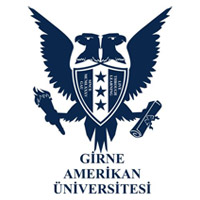                                               Ebelik BölümüDers KoduDers KoduDers AdıTeorikUygulamaUlusal KrediAKTSNotOryantasyonOryantasyonOryantasyonNC1. Yıl Güz Dönemi1. Yıl Güz Dönemi1. Yıl Güz Dönemi1. Yıl Güz Dönemi1. Yıl Güz Dönemi1. Yıl Güz Dönemi1. Yıl Güz Dönemi1. Yıl Güz DönemiEBE 103EBE 103Anatomi 3146EBE 105EBE 105Fizyoloji4046EBE 112EBE 112Ebelikte Temel Kavram ve İlkeler3036EBE 120EBE 120Genel Histoloji ve Embriyoloji2022TAR 101TAR 101Atatürk İlkeleri ve İnkılâp Tarihi I2022TÜRK 101TÜRK 101Türk Dili I2022ING 130ING 130İngilizce I3034SEÇMELİ DERSLER (Öğrenci 2 kredilik seçmeli ders alabilir)SEÇMELİ DERSLER (Öğrenci 2 kredilik seçmeli ders alabilir)SEÇMELİ DERSLER (Öğrenci 2 kredilik seçmeli ders alabilir)SEÇMELİ DERSLER (Öğrenci 2 kredilik seçmeli ders alabilir)SEÇMELİ DERSLER (Öğrenci 2 kredilik seçmeli ders alabilir)SEÇMELİ DERSLER (Öğrenci 2 kredilik seçmeli ders alabilir)SEÇMELİ DERSLER (Öğrenci 2 kredilik seçmeli ders alabilir)SEÇMELİ DERSLER (Öğrenci 2 kredilik seçmeli ders alabilir)EBE 117EBE 117Tıbbi Terminoloji2022EBE 114EBE 114Kendini Tanıma ve İletişim Yöntemleri2022TOPLAMTOPLAM211223022 kr1. Yıl Bahar Dönemi1. Yıl Bahar Dönemi1. Yıl Bahar Dönemi1. Yıl Bahar Dönemi1. Yıl Bahar Dönemi1. Yıl Bahar Dönemi1. Yıl Bahar Dönemi1. Yıl Bahar DönemiEBE 132EBE 132Ebelik Esasları ve Uygulamaları58914EBE 116EBE 116Mikrobiyoloji ve Parazitoloji2022EBE 107EBE 107Biyokimya2022TAR 102TAR 102Atatürk İlkeleri ve İnkılâp Tarihi II2022TÜRK 102TÜRK 102Türk Dili II2022ING 131ING 131İngilizce II3034SEÇMELİ DERSLER (Öğrenci 4 kredilik seçmeli ders alabilir)SEÇMELİ DERSLER (Öğrenci 4 kredilik seçmeli ders alabilir)SEÇMELİ DERSLER (Öğrenci 4 kredilik seçmeli ders alabilir)SEÇMELİ DERSLER (Öğrenci 4 kredilik seçmeli ders alabilir)SEÇMELİ DERSLER (Öğrenci 4 kredilik seçmeli ders alabilir)SEÇMELİ DERSLER (Öğrenci 4 kredilik seçmeli ders alabilir)SEÇMELİ DERSLER (Öğrenci 4 kredilik seçmeli ders alabilir)SEÇMELİ DERSLER (Öğrenci 4 kredilik seçmeli ders alabilir)EBE 217EBE 217Temel Biyofizik ve Radyoloji2022EBE 110EBE 110Meslekte Etik ve Yaklaşım2022ESTJ 1ESTJ 1Yaz Stajı I30 İş Günü30 İş GünüNCTOPLAMTOPLAM2082430 kr2. Yıl Güz Dönemi2. Yıl Güz Dönemi2. Yıl Güz Dönemi2. Yıl Güz Dönemi2. Yıl Güz Dönemi2. Yıl Güz Dönemi2. Yıl Güz Dönemi2. Yıl Güz DönemiEBE 229EBE 229Sağlıklı Gebe Bakımı48810EBE 222EBE 222Gebelikte Dahili Cerrahi Hastalıklar3036EBE 235EBE 235Farmakoloji2022EBE 219EBE 219Genel Patoloji2022BİL 103BİL 103Bilgisayar ve Bilişim Teknolojileri I3034ING 235ING 235İngilizce III3034Seçmeli Dersler (Öğrenci 2 kredilik seçmeli ders alabilir)Seçmeli Dersler (Öğrenci 2 kredilik seçmeli ders alabilir)Seçmeli Dersler (Öğrenci 2 kredilik seçmeli ders alabilir)Seçmeli Dersler (Öğrenci 2 kredilik seçmeli ders alabilir)Seçmeli Dersler (Öğrenci 2 kredilik seçmeli ders alabilir)Seçmeli Dersler (Öğrenci 2 kredilik seçmeli ders alabilir)Seçmeli Dersler (Öğrenci 2 kredilik seçmeli ders alabilir)Seçmeli Dersler (Öğrenci 2 kredilik seçmeli ders alabilir)EBE 225EBE 225Sağlık Tanılaması2022EBE 226EBE 226Kadına ve Yenidoğana Özel Beslenme  2022TOPLAMTOPLAM1982330kr2. Yıl Bahar Dönemi2. Yıl Bahar Dönemi2. Yıl Bahar Dönemi2. Yıl Bahar Dönemi2. Yıl Bahar Dönemi2. Yıl Bahar Dönemi2. Yıl Bahar Dönemi2. Yıl Bahar DönemiEBE 328EBE 328Riskli Gebe Bakımı48810EBE 232EBE 232Doğumun Teknik Hazırlığı2234EBE 245EBE 245Sağlık Kurumlarında Enfeksiyon Kontrolü2022EBE 224EBE 224Sağlık ve Sosyoloji2022BİL 104BİL 104Bilgisayar ve Bilişim Teknolojileri II3034ING 238ING 238İngilizce IV3034ESTJ 2ESTJ 2Yaz Stajı II45 İş Günü45 İş GünüNCSeçmeli Dersler (Öğrenci 4 kredilik seçmeli ders alabilir)Seçmeli Dersler (Öğrenci 4 kredilik seçmeli ders alabilir)Seçmeli Dersler (Öğrenci 4 kredilik seçmeli ders alabilir)Seçmeli Dersler (Öğrenci 4 kredilik seçmeli ders alabilir)Seçmeli Dersler (Öğrenci 4 kredilik seçmeli ders alabilir)Seçmeli Dersler (Öğrenci 4 kredilik seçmeli ders alabilir)Seçmeli Dersler (Öğrenci 4 kredilik seçmeli ders alabilir)Seçmeli Dersler (Öğrenci 4 kredilik seçmeli ders alabilir)EBE 218EBE 218Sağlığı Geliştirme2022EBE 111EBE 111Psikoloji2022TOPLAMTOPLAM20102530 kr3. Yıl Güz Dönemi3. Yıl Güz Dönemi3. Yıl Güz Dönemi3. Yıl Güz Dönemi3. Yıl Güz Dönemi3. Yıl Güz Dönemi3. Yıl Güz Dönemi3. Yıl Güz DönemiEBE 331EBE 331Normal Doğum ve Doğum Sonu Bakım481014EBE 317EBE 317Yenidoğan Sağlığı ve Hastalıkları2235EBE 323EBE 323Araştırma ve Yöntemleri2233EBE 306EBE 306Büyüme ve Gelişme 2022HEM 319HEM 319Mesleki Yabancı Dil I3034SEÇMELİ DERSLER (Öğrenci 2 kredilik seçmeli ders alabilir)SEÇMELİ DERSLER (Öğrenci 2 kredilik seçmeli ders alabilir)SEÇMELİ DERSLER (Öğrenci 2 kredilik seçmeli ders alabilir)SEÇMELİ DERSLER (Öğrenci 2 kredilik seçmeli ders alabilir)SEÇMELİ DERSLER (Öğrenci 2 kredilik seçmeli ders alabilir)SEÇMELİ DERSLER (Öğrenci 2 kredilik seçmeli ders alabilir)SEÇMELİ DERSLER (Öğrenci 2 kredilik seçmeli ders alabilir)SEÇMELİ DERSLER (Öğrenci 2 kredilik seçmeli ders alabilir)EBE 333Koruyucu Tıp ve Hastalıklarda Erken TanıKoruyucu Tıp ve Hastalıklarda Erken Tanı2022EBE 332Bilgiye Ulaşım ve Sunum TeknikleriBilgiye Ulaşım ve Sunum Teknikleri2022TOPLAM15122330 kr3. Yıl Bahar Dönemi3. Yıl Bahar Dönemi3. Yıl Bahar Dönemi3. Yıl Bahar Dönemi3. Yıl Bahar Dönemi3. Yıl Bahar Dönemi3. Yıl Bahar Dönemi3. Yıl Bahar DönemiEBE 334EBE 334Riskli Doğum ve Doğum Sonu Bakım48810EBE 330EBE 330Çocuk Sağlığı ve Bakımı2868EBE 320EBE 320Analjezi, Anestezi ve Reanimasyon2022EBE 328EBE 328Biyoistatistik2234HEM 343HEM 343Mesleki Yabancı Dil II3034ESTJ 3ESTJ 3Yaz Stajı III45 İş Günü45 İş GünüNCSeçmeli Dersler (Öğrenci 2 kredilik seçmeli ders alabilir)Seçmeli Dersler (Öğrenci 2 kredilik seçmeli ders alabilir)Seçmeli Dersler (Öğrenci 2 kredilik seçmeli ders alabilir)Seçmeli Dersler (Öğrenci 2 kredilik seçmeli ders alabilir)Seçmeli Dersler (Öğrenci 2 kredilik seçmeli ders alabilir)Seçmeli Dersler (Öğrenci 2 kredilik seçmeli ders alabilir)Seçmeli Dersler (Öğrenci 2 kredilik seçmeli ders alabilir)Seçmeli Dersler (Öğrenci 2 kredilik seçmeli ders alabilir)EBE 345EBE 345Sağlık Politikaları ve Hukuk2022EBE 324EBE 324Ebelikte İlk ve Acil Yardım2022TOPLAMTOPLAM15182430 kr4. Yıl Güz Dönemi4. Yıl Güz Dönemi4. Yıl Güz Dönemi4. Yıl Güz Dönemi4. Yıl Güz Dönemi4. Yıl Güz Dönemi4. Yıl Güz Dönemi4. Yıl Güz DönemiEBE 423EBE 423Ruh Sağlığı 2026EBE 413EBE 413Kadın Sağlığı 3036HEM 438 HEM 438 Akılcı İlaç Kullanımı2022EBE 427EBE 427Ebelikte Öğretim ve Eğitim3246EBE 437EBE 437Üreme Sağlığı ve Aile Planlaması3034EBE 433EBE 433Sosyal Sorumluluk Pojesi2022Seçmeli Dersler (Öğrenci 4 kredilik seçmeli ders alabilir)Seçmeli Dersler (Öğrenci 4 kredilik seçmeli ders alabilir)Seçmeli Dersler (Öğrenci 4 kredilik seçmeli ders alabilir)Seçmeli Dersler (Öğrenci 4 kredilik seçmeli ders alabilir)Seçmeli Dersler (Öğrenci 4 kredilik seçmeli ders alabilir)Seçmeli Dersler (Öğrenci 4 kredilik seçmeli ders alabilir)Seçmeli Dersler (Öğrenci 4 kredilik seçmeli ders alabilir)Seçmeli Dersler (Öğrenci 4 kredilik seçmeli ders alabilir)EBE 431EBE 431İnfertilite 2022EBE 438EBE 438Ebelikte Evde Bakım 2022TOPLAMTOPLAM19220304. Yıl Bahar Dönemi4. Yıl Bahar Dönemi4. Yıl Bahar Dönemi4. Yıl Bahar Dönemi4. Yıl Bahar Dönemi4. Yıl Bahar Dönemi4. Yıl Bahar Dönemi4. Yıl Bahar DönemiEBE 408EBE 408Doğum Uygulaması48810EBE 416EBE 416Ana Çocuk Sağlığı ve Emzirme2448EBE 448EBE 448Jinekolojik Hastalıklar3034EBE 432EBE 432Sağlık Yönetimi4044Seçmeli Dersler(Öğrenci 4 kredilik seçmeli ders alabilir)Seçmeli Dersler(Öğrenci 4 kredilik seçmeli ders alabilir)Seçmeli Dersler(Öğrenci 4 kredilik seçmeli ders alabilir)Seçmeli Dersler(Öğrenci 4 kredilik seçmeli ders alabilir)Seçmeli Dersler(Öğrenci 4 kredilik seçmeli ders alabilir)Seçmeli Dersler(Öğrenci 4 kredilik seçmeli ders alabilir)Seçmeli Dersler(Öğrenci 4 kredilik seçmeli ders alabilir)Seçmeli Dersler(Öğrenci 4 kredilik seçmeli ders alabilir)EBE 423  EBE 423  Ebelikte Kanıta Dayalı Uygulamalar2022EBE 223EBE 223Ebeveynliğe ve Doğuma Hazırlık2022TOPLAMTOPLAM17122330TOPLAM KREDİSİTOPLAM KREDİSİTOPLAM KREDİSİTOPLAM KREDİSİTOPLAM KREDİSİ184240